MEN1 SCREENING PROTOCOLMultiple endocrine neoplasia type 1 (MEN1) is a rare autosomal dominant disorder due to mutations in the tumour suppressor gene MEN1, which predisposes to developing tumours. It is a hereditary syndrome most commonly characterized by parathyroid, enteropancreatic neuroendocrine, and anterior pituitary tumours. Other recognised features include thymic and bronchial carcinoid tumours, adrenocortical tumours, and cutaneous lesions. Given the rarity of the disease (prevalence is estimated at 2-20 per 100,000 worldwide)1, the bulk of the literature on MEN1 is limited to observational studies with more prospective studies emerging with earlier diagnosis and genetic screening. As no phenotypic-genotypic correlation has been established, regular screening for tumours is necessary for all MEN1 patients and MEN1 mutation carriers. This protocol is based on published clinical practice guidelines and a literature review on MEN1-associated tumours.  List of abbreviations:CgA : Chromogranin AGHRH : Growth hormone-releasing hormoneGTE :  Groupe d’étude des Tumeurs EndocrinesHPB : Hepatopancreatic biliaryMEN1 : Multiple endocrine neoplasia type 1mTOR : mammalian target of rapamycinNET : Neuroendocrine tumourPHPT : Primary hyperparathyroidismPP : Polypeptide PTH : Parathyroid hormoneSRS: Somatastatin receptor scintigraphySUV: standard uptake valueTKR: Tyrosine kinase receptorsVIP : Vasoactive intestinal peptideIndex:Sections					     PageTests and schedules to screen for endocrine tumours in MEN1…………………………………………31.0 Diagnosis…………………………………………………………………………………………………42.0 Primary hyperparathyroidism…………………………………………………………………………….4	           2.1 Recommendations for screening and treating primary      hyperparathyroidism…………………………………………………………………………………...63.0 Enteropancreatic neuroendocrine tumours……………………………………………………………….6           3.1 Non-functioning pancreatic tumours…………………………………………………………………..73.2 Functioning pancreatic neuroendocrine tumours……………………………………………………..113.2.1 Gastrinomas………………………………………………………………………………………11	           3.2.2 Insulinomas……………………………………………………………………………………….13 3.2.3 Other functioning pancreatic neuroendocrine tumours…………………………………………..13 3.3 Recommendations for screening enteropancreatic neuroendocrine tumours………………………...14 4.0 Pituitary tumours………………………………………………………………………………………..14 4.1 Recommendations for screening pituitary tumours…………………………………………………..155.0 Intrathoracic carcinoid tumours………………………………………………………………………....15        5.1 Bronchial carcinoid tumours………………………………………………………………………….15 5.2 Thymic carcinoid tumours……………………………………………………………………………16 5.3 Recommendations for screening carcinoid tumours………………………………………………….17 6.0 Adrenal tumours………………………………………………………………………………………...18 6.1 Recommendations for screening adrenal tumours……………………………………………………197.0 Cutaneous lesions……………………………………………………………………………………….19 8.0 Genetics…………………………………………………………………………………………………19 9.0 Functional Imaging……………………………………………………………………………………...21TablesTable 1: Causes of death in GTE cohort………………………………………………………………….23 Table 2: Mortality risk dependent on MEN1-associated tumour………………………………………....24 Table 3: Tumour grading – WHO 2010…………………………………………………………………..25Table 4: Functional enteropancreatic tumour syndromes………………………………………………...26Table 5: Familial syndromes……………………………………………………………………………...27Table 6: Sensitivity of different imaging modalities for neuroendocrine tumours 		   and pulmonary nodules………………………………………………………………………….29 Table 7: Comparison of radiation doses from medical imaging tests and background radiation………..30References…………………………………………………………………………………………………..31Tests and schedules to screen for endocrine tumours in MEN1 patients*  On TRAK book MRI chest/abdomen in same order as NON-CONTRAST MRI pituitary to ensure all scans are performed same day1.0. DiagnosisMEN1 diagnosis is based on one of three approaches, which are not mutually exclusive2:Clinical: Presentation of 2 or more classic MEN1-related features primary hyperparathyroidism (PHPT), enteropancreatic neuroendocrine tumour, or pituitary tumour)Familial: First degree relative (of an affected individual) expressing at least one clinical manifestation of MEN1Genetic: MEN1 mutation carrier not manifesting any clinical disease 2.0. Primary hyperparathyroidismThis is the most common and usually the earliest endocrine expression of MEN1, occurring in 90% of MEN1 patients by the age of 40 years3. Features of primary hyperparathyroidism in MEN1 patients differ to non-MEN1 patients and include: earlier age at onset (25 years vs 55 years); equal male:female ratio (1:1 vs 1:3); and premature bone mineral density loss3-5. Screening includes annual assessment of serum calcium and PTH concentrations3. Ionised calcium measurements can be a helpful addition as a more sensitive indicator of hyperparathyroidism especially in patients with intermittent or borderline elevation of total calcium6. Neck ultrasound and sestamibi scans are the dominant imaging techniques used in the setting of primary hyperparathyroidism7. They can provide accurate preoperative localization with similar surgical success rates to traditional bilateral exploration7.There are three goals for parathyroid surgery in MEN1 hyperparathyroidism: (i) to obtain and maintain normocalcaemia for as long as possible, (ii) to avoid permanent hypoparathyroidism, and (iii) to facilitate potential future surgery. Transcervical thymectomy is also recommended at time of surgery8. Clinical practice guidelines still advocate open exploration and subtotal parathyroidectomy (i.e.  3.5 glands) without imaging1 because of the inherently high relapse risk of a more limited resection9. However, four-gland parathyroid exploration carries a significant risk of hypocalcaemia when compared to less than three gland removal and similar conservative approaches10. Replacement therapy with vitamin D analogues can be problematic and result in increased urine calcium excretion, nephrocalcinosis, and impairment of general well-being11,12. Many of the patients with MEN1 undergoing parathyroid surgery are young and recurrence following a limited resection could occur many years later and dealt with by a further focused procedure10,13.More recent retrospective studies have reported encouraging findings on minimally invasive parathyroidectomy when concordant preoperative localizing studies were performed. In a highly selected group of MEN1 patients there was 0% (0/6) and 13% (1/8) who developed persistence of disease after a mean follow-up of 19 and 47 months respectively10,13. There was no incidence of permanent hypoparathyroidism in either study. Other studies argue limited parathyroidectomy guided by preoperative localizing studies results in unacceptably high persistent and recurrent PHPT and suggest localization studies are not so accurate with enlarged contralateral parathyroid gland(s) frequently missed 14. Controversy remains as to the appropriate timing of any parathyroid surgery. Early parathyroidectomy can reduce the exposure to long-term hyperparathyroidism as one study demonstrated that severe osteopenia affected 44% of MEN1 PHPT patients with mild, asymptomatic hypercalcaemia4.  Another study demonstrated parathyroidectomy was associated with reduced fracture risk in all primary hyperparathyroidism cases with evidence of osteopenia or osteoporosis15. On the other hand, early surgery can also lead to an earlier recurrence of hyperparathyroidism or chronic treatment of hypoparathyroidism. Discussion regarding management options (including a combination of localization studies, surgical referral, and active surveillance of biochemistry and end-organ complications) should be started when there is biochemical evidence of primary hyperparathyroidism. Patient’s should be actively involved in the decision making around the timing and nature of surgery. 2.1. We make the following recommendations for screening and treating primary hyperparathyroidism:Annual assessment of serum calcium and PTH. Ionised calcium should be checked if calcium is normal or intermittently high with a PTH higher than normal reference rangeTwo consecutive adjusted calcium readings above normal range (> 2.60 mmol/l) should pre-empt focused consultation on the pros and cons of two management options: Imaging with surgical referralContinuing active surveillance with serum calcium, DEXA and imaging of the renal tractFor those patients opting for surgery, pre-operative imaging should be requested and include neck ultrasound and sestamibi scan to locate any abnormally overactive or enlarged parathyroid gland(s)The surgical options include: exploration and removal of all 4 parathyroid glands3.5 gland parathyroidectomyremoval of ipsilateral glands if a single abnormal gland is seen in imaging The pros and cons of each approach should be discussed with the patientConcurrent thymectomy should be considered at the time of parathyroid surgery, especially in men and those with a family history of thymic carcinoid (see subsection 5.2 on thymic carcinoid tumours)3.0. Enteropancreatic neuroendocrine tumoursIncidence of enteropancreatic tumours varies from 30 to 80% in different studies2. The characteristics of MEN1 enteropancreatic tumours are heterogeneous as they can be single or multiple, benign or malignant, and they can be divided into hormonally active (functioning) tumours associated with a clinical syndrome (ie gastrinomas, insulinomas) or non-functioning tumours without any clinical manifestations (ie non-functioning pancreatic tumours). More than one enteropancreatic tumour type can also co-exist in MEN1.In the past, significant mortality related to pancreatic tumours was due to late onset of diagnosis. Screening studies revealed that up to 50% of patients already had metastases by the time symptoms developed, particularly in functioning tumours such as gastrinomas16. Therefore, regular biochemical screening for pancreatic neuroendocrine tumours in MEN1 carriers was recommended to achieve early diagnosis and timely surgery for malignancy prevention2,3.  Current clinical guidelines for MEN1 call for annual screening with fasting plasma GI hormone profile including gastrin, insulin (with paired glucose), glucagon, vasoactive intestinal peptide (VIP), chromogranin A (CgA), and polypeptide (PP)3. Fasting plasma gastrin and insulin (with paired glucose) have high sensitivity for detecting development of gastrinomas and insulinomas respectively3,17. Such early screening can explain the decline in MEN1-related mortality in these tumours as seen in Table 118. Unfortunately, glucagon, CgA, and PP measurements for detecting non-functioning pancreatic tumours are less reliable with sensitivities of 43%, 33%, and 36% respectively19,20. 3.1. Non-functioning pancreatic tumoursNow, growing availability and sensitivity of radiological screening methods have resulted in increasing identification of non-functioning pancreatic tumours. Penetrance of all enteropancreatic tumours increases with age in MEN1 with one study reporting the age-specific penetrance to be 15% at age 30 years, 49% at age 50 years, and 68% at age 70 years21,22.Early identification and surveillance of non-functioning pancreatic tumours remain clinically important as: Recent studies indicate they are the most common enteropancreatic tumours in MEN1 and are associated with similar or worse prognosis than functioning tumours (i.e. gastrinoma and insulinoma respectively)23Tumour size significantly correlates with metastases  (4% if ≤ 1.0 cm, 10% if 1.1 to 2.0 cm, 18% if 2.1 to 3.0 cm, and 43% if > 3.0 cm; p<0.01)22Malignant pancreatic NETs remain the commonest cause of mortality in MEN1 with 5 and 10 years survival being 75% and 50% respectively18,24 Current practice guidelines recommend annual radiological screening but cannot specify which imaging modality is best3,19. A combination of pancreatic and duodenal MRI, CT, and /or endoscopic ultrasound (EUS) are suggested.  Given the potential early age and frequency of imaging, MRI would be our recommended imaging modality to limit radiation exposure. MRI has similar sensitivity to CT imaging for enteropancreatic tumours as shown in table 6 . EUS has high sensitivity for detecting pancreatic tumours < 1 cm but it is also more invasive and has poorer sensitivity for detecting tumours on the left side of the pancreas25,26. Furthermore, detected tumours < 1 cm would not warrant surgery or medical treatment and only result in unnecessary anxiety. EUS would be more suitable for pre-operative localization of an already identified tumour rather than a screening tool.Regular interval imaging will replace the need for annual fasting gut hormone profile and insulin measures for screening, though clearly these should be measured if a suspected neuroendocrine tumour is identified.Factors suggested to be of prognostic value include World Health Organization (WHO) classification, proliferation indices (ie Ki-67), and tumour-node-metastasis (TNM) staging. WHO classification divides tumours based on differentiation (table 3)27. Poorly differentiated neoplasms, which make up 10% of cases, have a definitive poor prognosis. The remaining 90% of pancreatic endocrine tumours are well-differentiated and yet their clinical behaviour can vary from indolent to highly malignant28. Proliferation indices such as Ki-67 have been used to discriminate well-differentiated tumours. Tumours with a Ki-67 value greater than 2% have been associated with lymph node metastases and therefore favours surgery. However, this grading system has not been used in MEN1 tumours and requires further evaluation. Therefore, histology alone cannot predict clinical course. TNM staging is commonly used in the assessment of tumours and potentially a useful prognostic indicator19,27,28. However, its use in pancreatic neuroendocrine tumours is relatively recent and two different classification systems exist - ENETs (European Neuroendocrine Tumor Society) and AJCC (American Joint Committee on Cancer)27. Its application in MEN1 should be considered with caution as most of these studies are focused in patients with non-familial (sporadic) pancreatic NETs and does not account for differences such as younger age of onset, multi-focality, and concomitant presence of other tumours seen in MEN1 patients27.Management of enteropancreatic tumours is challenging when prognostic indicative tools have yet to be firmly established. The aim should be to reduce morbidity and mortality related to metastatic disease, while still preserving pancreatic tissue and avoiding surgical complications. From the established literature, recommendations to date have been based on tumour size with the observation that there is an increase rate of metastases in patients with larger tumours22. The largest reported cohort study (n=108) demonstrated low mortality risk and development of lymph nodes and/or metastasis in MEN1 patients with < 2 cm non-functioning pancreatic tumours (3% who underwent surgery died of the disease, 7.7% had synchronous lymph nodes or distant metastases, 19% had distant metastasis based on imaging) after a 4 year follow-up 29,30. Other case series have reported similar findings of distant metastases (6 to 22%)29. Long-term follow-up data is still needed. The majority of centres advocate surgery if the tumour measures > 2 cm or is rapidly growing22. Surgery should be aimed at excising every tumour while preserving the spleen and as much pancreatic tissue as possible19,22. Specific surgical management is out with the remit of this protocol. However, it will certainly require a multidisciplinary approach with HPB surgical input. Medical therapy is a potential consideration in unresectable tumours or advanced metastatic disease. Several treatments for sporadic pancreatic neuroendocrine tumours have been studied and are discussed in more detail. Somatostatin analogues (ie octreotide and lanreotide) have been used in non-MEN1 patients with treatment-naïve, well-differented enteropancreatic tumours with significantly increased median progression-free survival31,32. One retrospective study of octreotide LAR treatment included 20 MEN1 patients with pancreatic tumours > 2 cm which showed objective tumour response in 10%, stable disease in 80%, and disease progression in 10% over 12-75 months of therapy33. Cytotoxic chemotherapy has also been used in non-MEN1 pancreatic tumours with large tumour burden and/or progressive metastatic disease. Streptozocin and 5-fluorouracil (5-FU) and/or doxorubicin demonstrated objective tumour response of 36-40% with median progression free-survival of 13-18 months34. Temozolomide with capecitabine also showed objective tumour response of 70% with median progression free-survival of 18 months35. These chemotherapy regimens have not been evaluated in MEN1 patients.Inhibitors of tyrosine kinase receptors (TKR) like sunitinib have been reported to be effective in treating pancreatic NET. Treatment with sunitinib in advanced, well-differentiated pancreatic NET led to increased overall survival and doubling in progression-free survival when compared to patients receiving placebo (11.5 vs 5.5 months, p < 0.001)36.Everolimus, an oral inhibitor of mammalian target of rapamycin (mTOR), has also shown anti-tumour activity in patients with advanced pancreatic neuroendocrine tumours. Everolimus given to advanced low-grade or intermediate-grade pancreatic neuroendocrine tumours demonstrated a doubling of median progression-free survival when compared to patients receiving placebo (11.0% vs 4.6, p < 0.001)37. These studies on TKR and mTOR inhibitors are based largely on sporadic cases of pancreatic NETs. However, there is reasonable assumption they would be just as effective in MEN1 related pancreatic NETs.Other specific advanced disease therapy include radiofrequency ablation, hepatic artery embolization (HACE), and peptide radio-receptor therapy3. Indications for these treatment(s) would take a multidisciplinary approach and more likely to be an adjunct or third line agent to other treatment options described above. 3.2. Functioning pancreatic neuroendocrine tumours3.2.1. GastrinomasGastrinomas are the most common functional MEN1-associated enteropancreatic tumours. Approximately 40% of MEN1 patients develop gastrinomas before the age of 402. Patients with established disease often present with recurrent or multiple peptic ulceration marked with hypergastrinaemia, a condition referred to as Zollinger-Ellison syndrome (ZES)38. Symptoms preceding diagnosis include abdominal pain, dyspepsia, and diarrhoea (table 4). ZES often co-exists with primary hyperparathyroidism and consequently hypercalcaemia is frequently seen with hypergastrinaemia. Management of primary hyperparathyroidism to restore normal calcium levels can help improve clinical symptoms and gastrin levels in up to 20% of MEN1 patients39. The majority of gastrinomas in MEN1 patients are located within the duodenum, are multiple and small (< 0.5 cm)3,16,19. Although less frequent, these tumours can also occur in the pancreas. It is important to remember that in a patient with ZES, an observable tumour in the pancreas cannot be presumed to be the gastrinoma, as non-functioning tumours can co-exist and the gastrinoma(s) are often microscopic.Previous mortality from GI haemorrhage has significantly reduced since the introduction of drugs inhibiting gastric-acid secretion. Now, the major cause of mortality is due to malignant sequelae related to tumour site, tumour size, and presence of hepatic metastases3,40. Aggressive disease, defined as an increase in tumour growth  25% per month or new lesion(s) at annual follow-up, has been shown to significantly decrease survival41. Otherwise, survival in MEN1 patients with gastrinomas < 3 cm is relatively good and has been reported to be 95% at 15 years and 52% at 15 years if hepatic metastases are present (lymph node metastases does not adversely affect survival)3. At present, there are no clinical or molecular genetic factors that can distinguish an aggressive phenotype. Therefore, confirming diagnosis and regular imaging is key.Diagnosis is made with fasting gastrin measures ten times the upper limit of normal (i.e. gastrin > 100 pg/ml) in the presence of hyperchloryhydria or pH 2. To exclude other potential diagnoses (Helicobacter pylori infection, antral G-cell hyperplasia, gastric outlet obstruction), a provocation test is sometimes used with calcium infusion (4 mg Ca2+/kg/hr for 3 hours)3.Current guidelines advocate medical therapy for hypergastrinaemia with histamine-2 receptor antagonist and proton pump inhibitor (PPI). Long-term, frequent and high doses of PPIs to maintain subphysiologic gastrin levels have not been shown to be harmful in patients with ZES42,43. The role of surgery remains contentious. Surgery is not always warranted as biochemical cure rate is poor and clinical studies suggest there is no difference in long-term survival between medically and surgically treated MEN1 patients44,45. The 2016 ENETs guidelines would not recommend routine surgical exploration in MEN1/ZES patients with tumours  2 cm and would only suggest surgery in patients with enteropancreatic tumours > 2 cm46. A history of abdominal pain, dyspepsia, and diarrhoea should be obtained at annual review and fasting gastrin measured if there is clinical suspicion47. MRI abdomen every 2 years is recommended for surveillance. We advocate an MDT approach to discuss treatment options for tumour(s) > 2 cm on imaging and for poorly controlled ZES despite medical therapy.3.2.2. InsulinomasThese occur in 10-30% of MEN1 cases and are often solitary and intrapancreatic. However, they can also be associated with other pancreatic neuroendocrine tumours at time of diagnosis in 19% of patients in MEN148. Age of onset is younger then 40 years, which differs from non-MEN1 patients who present over the age of 403. Surgical removal is recommended because risk of severe hypoglycaemia and unknown effect of long term medical management. Among the different forms of pancreatic neuroendocrine tumour, insulinomas have a better prognosis as seen in table 218. A history of possible hypoglycaemia should be obtained at annual review and home blood glucose monitoring and/or prolonged fasting performed if there is clinical suspicion. MRI abdomen is recommended for active surveillance. However, if there is a high index of clinical suspicion, CT and EUS are additional imaging modalities for pre-operative localisation of the insulinoma.3.2.3 Other functioning pancreatic neuroendocrine tumours (table 4)Glucagon-secreting pancreatic tumours occur in fewer than 3% of patients with MEN1. 50 to 80% of patients have metastases at time of diagnosis.3 A history of diarrhoea, skin rash (necrolytic migratory erythema), weight loss, symptoms of hyperglycaemia, and stomatitis should be elicited at annual review.VIPomas have been reported in only a few MEN1 patients.3 A history of watery diarrhoea and hypokalaemia should be obtained at annual review.GHRHomas are also reported in some patients with MEN1. Approximately 33% of these patients will have other MEN1-related tumours. More than 50% arise in the lung, 30% in the pancreas, and 10% in the small intestine2,3.Somatistatinomas are associated with hyperglycaemia, cholelithiasis, diarrhoea, and steatorrhoea. 7% of MEN1 enteropancreatic tumours are reported to secrete somatostatin but they do not always correlate with symptoms3. Paradoxically, hormonal symptoms from somatostatinomas may respond to somatostain analogue therapy.3.3. We make the following recommendations for screening enteropancreatic neuroendocrine tumours:Annual review for clinical manifestations of functional tumoursAbdominal MRI every 2 yearsIf imaging identifies pancreatic tumour(s), fasting gastrin, insulin (with paired glucose), and gut hormone profile should be performedIf imaging identifies pancreatic tumour(s) > 2 cm or rapidly growing tumour(s) from serial imaging then referral to the HPB and neuroendocrine MDT should be made to consider surgery, medical therapy, or other targeted therapies in the case of advanced disease4.0. Pituitary tumoursIncidence of pituitary tumours in MEN1 patients vary from 15 to 50% in different series. Approximately 60% of MEN-1 associated pituitary tumours secrete prolactin, 25% secrete growth hormone, and the remainder appear to be non-functioning. There is a wide range to age of onset with a reported mean age ± SD of 38 ± 15.3 years2,3.MRI imaging is recommended in practice guidelines3. A finer point is whether contrast is necessary. More recent studies have suggested gadolinium is retained in intracranial neuronal tissues irrespective of renal or hepatobiliary dysfunction49. While long-term clinical significance is unclear, it is prudent to avoid overexposure to contrast-enhanced MRI50,51. We advocate a non-contrast study given the lifetime frequency of scans.4.1. We make the following recommendations for screening pituitary tumours:Annual surveillance of prolactin and IGF-1Non-contrast MRI pituitary every 2 years5.0. Intrathoracic Carcinoid tumours5.1. Bronchial carcinoid tumoursBronchial carcinoid tumours occur in 3.4 to 13.3% of MEN1 patients18,52. In reported studies, the majority of these patients are diagnosed by regular radiological screening. Gender differences are inconsistent in the literature. Tumour size can be < 10 mm at diagnosis, and some pulmonary nodules thought to be bronchial carcinoid have been later determined to be metastases from other neuroendocrine tumours. One study reported rate of tumour growth to be 17% per year and this was independent of baseline tumour size52. This highlights the importance of imaging and recognizing that small pulmonary nodules in this cohort are more likely to grow compared to small pulmonary nodules seen in normal population. When, if any, surgical intervention is required for bronchial carcinoids is unclear. Studies suggest bronchial tumours are not associated with increase mortality in comparison to pancreatic and thymic neuroendocrine tumours (table 2). Survival did not appear to differ between operated and non-operated patients. In current guidelines, surgery is still advised for lung neuroendocrine tumours and can facilitate pathology to help determine further course of action3. Further evaluation is still required to determine tumour behaviour between sporadic and MEN1-related atypical carcinoids, where the former is recognized to have a poor prognosis and 5 year survival of 44-78%53. 5.2. Thymic carcinoid tumoursPrevalence of thymic neuroendocrine tumours in MEN1 ranges from 2% to 8.2% in different studies, again with the higher prevalence reported in single-centre, prospective studies with patients actively screened for these tumours1,54. From collected studies in Europe, thymic tumours predominantly occur in men (male/female ratio, 20:1); an exception to this is a Japanese series where 36% of the patients were women55,56. While no genotypic-phenotypic correlation has been established for any MEN1 tumour, several studies report familial clusters with thymic tumours which would certainly suggest a heritable genetic component.57 Cigarette smokers also appear to have a higher risk in developing these tumours3. In the French and Belgian GTE cohort of 761 MEN1 subjects, the youngest patient identified with a thymic tumour was age 16 who died 49 months after diagnosis from metastases. With this exception, thymic tumours developed after the age of 21, with a mean age at time of diagnosis 42.7 years. Within this group 85.7% (18/21) had hyperparathyroidism and 40% (6/15) of these patients had parathyroidectomy with preventative thymectomy. Despite surgery, there was recurrence in 33% (2/6); this can be explained by the approach taken as cervical thymectomy may still leave an intrathoracic part of the thymus behind1. Therefore surgical referral and assessment for thymectomy should be made based on indication (see subsection 5.3 on recommendations).Thymic carcinoids are associated with a significantly high mortality risk (hazard ratio 4.64, 95% CI 1.73 – 12.41). Median survival after diagnosis of a thymic tumour has been reported to be approximately 9.5 years with a 10-year probability survival of 36.1% (range, 11.5 – 62%)1,18. The poorer prognosis may be related to advanced disease found at presentation as most patients do not have classical features of carcinoid syndrome.Generally, carcinoid tumours in MEN1 can be asymptomatic and may not display clinical features until a late stage expressing malignancy. Given the aggressive nature of thymic tumours that can potentially occur at any age, early identification is necessary. However, no hormonal or biochemical abnormality is consistently observed in individuals with these carcinoid tumours. Therefore, screening is highly dependent on radiological imaging and survival rate may be improved with regular imaging. In regards to imaging, CT scans were performed in several studies and has a reported sensitivity of 95% (21/22) for detecting thymic carcinoid1,54.  There is clearly a concern about using CT as a screening modality in patients with a tumour diathesis, particularly at young age. Chest CT is though generally superior to chest MRI in detecting intra-thoracic lesions. MRI has only been used in one study but with an overall sensitivity of 100% (7/7). 5.3. We make the following recommendations for screening bronchial and thymic tumours:Low dose contrast CT chest for clear visualization of thymus and chest be performed at two milestone ages with interim MRI chest every 2 yearsGiven the aggressive nature of thymic carcinoids and the potential early age of onset we suggest that the earliest age low dose CT chest is performed is at age 18 or at diagnosis (if at a later age).Another low dose constrast CT chest should be performed age 40Interim MRI chest should be performed every 2 yearsConcurrent thymectomy should be considered at the time of parathyroid surgery, especially in men. Thymectomy should also be considered in kindreds with a history of thymic carcinoid. Transcervical thymectomy is unlikely to remove all thymic tissue and so a detailed discussion with the endocrine surgical team is required to plan the optimal surgical approach. This is likely to include a combined transcervical thymectomy and a video-assisted mediastinoscopic thymectomy in high risk patients.Identification of any carcinoid tumour should be discussed at the NET MDT 6.0. Adrenal tumoursIn the prospective GTE cohort study (n =715 MEN1), adrenal enlargement was reported in 20.4% (146/715) and adrenal tumours ( i.e. > 10 mm in size) reported in 10% (72/715). Patients seldom presented with clinical symptoms alone (11%) and the majority (75%) were diagnosed on routine screening58. Most adrenal lesions (i.e. cortical adenomas, hyperplasia, multiple adenomas, nodular hyperplasia, cysts, or carcinoma) are non-functioning. Less than 10% of patients exhibit endocrine hypersecretion, and among these primary hyperaldosteronism and ACTH-independent Cushing’s syndrome are the most commonly seen. Hyperandrogenaemia and phaeochromocytoma can occur but are uncommon. Adrenal hypersecretion was isolated to MEN1 patients with tumours > 1 cm in size in the GTE cohort. Therefore detailed hormonal evaluation would be advocated in patients with tumours > 1 cm in size or in the presence of clinical features (subsection 6.1) 58.The GTE study highlighted the significantly higher prevalence of adrenal cortical carcinoma (ACC) in MEN1 patients with adrenal tumours compared to normal population with adrenal incidentalomas (13.8 vs 1.3%, p < 0.05)58. Several observed characteristics of MEN1 ACCs (n = 10) include58: 50% were small in size ( < 50 mm) at diagnosis90% displayed ENSAT stage I or II which would allow for complete surgical resection5920% had more than one tumour and 10% had bilateral tumours20% developed during follow-up of relatively small adrenal nodules, some of which were < 10 mm in sizeThese observations potentially reflect the impact active surveillance has on early surgical management, although longer-term clinical outcomes have yet to be established. 6.1. We make the following recommendations for screening adrenal tumours:2 yearly MRI abdomenIf adrenal adenoma identified and > 1 cm in size then endocrine investigations should be performed to investigate following conditions:Primary hyperaldosteronism: renin, aldosterone, renal functionACTH-independent Cushing’s syndrome: 24hr urinary free cortisol, overnight dexamethasone suppression testPhaeochromocytoma: 24hr urinary metanephrinesAndrogen-secreting tumour: plasma total testosterone, DHEA-SDecision regarding surgical referral should be made with reference to the ECED protocol on “Investigation and follow-up of the incidental adrenal mass”.7.0. Cutaneous manifestationsSubcutaneous lipomas are frequently multiple and occur in more than 33% of patients with MEN1. Management is conservative. Multiple facial angiofibromas and collagenomas occur more frequently in MEN1 patients and may provide a useful diagnostic tool to identifying MEN1 in patients with already known enteropancreatic tumours17. Treatment for these lesions is not required. 8.0 GeneticsIn clinical practice genetic mutational analysis for MEN1 has several important purposes60:Confirmation of diagnosisIdentification of positive kindreds to facilitate early, regular screening Identification of 50% of family members who do not have the germline mutation to allay any anxiety over future tumour burden for them and their progenyMEN1 mutation testing should be offered to3 :Any patient with two or more MEN1-associated tumoursAny patient with clinical suspicion of MEN1 syndrome (i.e. multiple parathyroid adenomas age < 45 years61; recurrent hyperparathyroidism, multiple enteropancreatic neuroendocrine tumours at any age)First-degree relatives of a known MEN1 mutation carrier regardless of symptomsAge-related disease penetrance is near zero below age 5 years, over 50% by 20 years, and above 95% by 40 years62. It is our recommendation genetic screening be offered starting at age 10, thjough some centres advocate screening at the age of 5 years..5 to 10% of patients with clinical MEN1 may not have an identifiable mutation in the MEN1 gene3. An alternative genetic diagnosis should be sought according to clinical suspicion (table 5)60. Potential alternative genetic causes include: CDKN1B, CDKN1A (p21), CDKN2B (p15), CDKN2C (p18), HRPT2/CDC73, CASR, and AIP. When screening family members in a confirmed MEN1 kindred, the possibility of phenocopy should also be considered. Phenocopy refers to the development of disease manifestations associated with mutations of a particular gene (i.e. phenotype) but which are due to another aetiology3.  For example, a family member in a kindred presents with hyperparathyroidism; the familial Menin mutation is not identified in this family member and it transpires that they have sporadic hyperparathyroidism.Confirmed MEN1 cases should be referred to Clinical Genetics for construction of pedigree and identification of at risk/affected family members. If the mutation found in the proband cannot be detected in either parent, this can still be explained by a germline mosaicism in a parent or a de novo mutation in the proband64. Therefore, genetic screening to other first degree relatives is still warranted in these cases. As tumour penetrance and malignancy cannot be predicted individually, lifelong screening of MEN1 carriers is necessary to prevent tumour morbidity. Prenatal testing for MEN1 is not commonly requested and there is a lack of consensus on performing such a diagnosis in MEN164. Preconception advice should be based on establishing linkage in the family with the involvement of Clinical Genetics to discuss the genetic risk of MEN1 inheritance and relevant screening process for children. 9.0 Functional ImagingGold standard functional imaging for neuroendocrine tumours (NETs) is somatostatin receptor scintigraphy (SRS), which targets somatostatin receptor type 2 (SSTR2)47. However, diagnostic sensitivity is variable ranging from 65-100% depending on origin of tumour, density and type of SSTRs expressed on tumour cell surface, and tumour size. Now PET/CT with somatostatin receptor tracers 68Gallium-DOTA-TATE, 68Gallium-DOTATOC, or 68Gallium-DOTA-NOC has been proven to be as clinically effective for evaluating neuroendocrine tumours. These tracers have high affinity for SSTR2 but also bind to other SSTR subtypes which can be clinically relevant in some tumour types. An overall sensitivity and specificity of 91.7% and 93.5% respectively have been reported for detecting neuroendocrine tumours in MEN syndromes65. Another study suggested enteropancreatic tumours had a significant risk to disease progression with an SUVmax > 12.3 based on ROC analysis (area under the curve 0.97; SE = 0.045; p = 0.016)66.Presently, ENETs has recommended the use of 68Gallium-labeled somtatostatin receptor PET/CT for diagnostic purposes in patients with non-familial, rare functional NETs46. It is useful for staging and also for detecting early recurrences after resection of NET(s), which we believe would be similarly advantageous in MEN1 management. One recent prospective study on 7 MEN1 subjects reported 68Ga-DOTATATE PET/CT was superior to other functional and anatomic imaging in the detection of primary and metastatic enteropancreatic tumours. Based on positive findings, patient management was changed in 31% (8/26) patients because of the risk of primary malignant tumour or detection of metastatic tumour initially not identified. However, false positives are a potential issue and influenced surgical management in a few cases67. Some of this may be due to indeterminate uptake (SUVmax < 10) although some false positive lymph nodes had high SUVmax at 21 and 34.  68Ga-DOTATATE PET/CT is a consideration for MEN1-associated tumour sites with malignant potential such as enteropancreatic neuroendocrine and intrathoracic carcinoid tumours. Given the novelty of this diagnostic modality, there is little evidence-base as to whether this affects long-term patient outcomes but certainly reports are favourable towards its application in tumour staging67. Table 1: Causes of death in GTE cohort with diagnosis before 1990 collected retrospectively and after 1990 collected prospectively with regular genetic and tumour screening18Table 2: Mortality risk dependent on MEN1-associated tumour4Risk of death according to MEN1 lesion (GTE cohort) using a frailty modelGVS  glucagonoma or vipoma or somatastastinomaTable 3 Tumour grading: WHO 2010 Figure 1          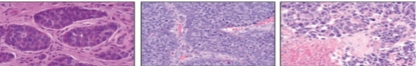 *Not well defined in medical literature+ Ki-67 index applies only to WHO and European Neuroendocrine Tumor Society (ENETS) classification of gastroenteropancreatic NET Images courtesy of Nasir Aejaz, MD, Department of Pathology, H. Lee Moffitt Cancer Center and Research Institute, Tampa, FL, USATable 4:   Functional enteropancreatic tumour syndromes47VIP vasoactive intestine peptide; GHRH growth hormone releasing hormoneTable 5: Familial syndromes17FHH familial hypocalciuric hypercalcaemia; HPT-JT hyperparathyroidism-jaw tumour syndrome; FIHP familial isolated hyperparathyroidism; FIPA familial isolated pituitary adenomasTable 6: Sensitivity of different imaging modalities for neuroendocrine tumours and pulmonary nodulesCT, computed tomography; MRI, magnetic resonance imaging; EUS, Endoscopic ultrasound; AUSS, abdominal ultraouns scan; SRS, Somatostatin receptor scintigraphy Number in parentheses indicate number of patients investigated.Table 7: Comparison of radiation doses from medical imaging tests and background radiation76			mSv millisievert, a measure of ionizing radiation on the human bodyReferences1.	Goudet P, Murat A, Cardot-Bauters C, et al. Thymic neuroendocrine tumors in multiple endocrine neoplasia type 1: a comparative study on 21 cases among a series of 761 MEN1 from the GTE (Groupe des Tumeurs Endocrines). World journal of surgery. 2009;33(6):1197-1207.2.	Brandi ML, Gagel RF, Angeli A, et al. Consensus: guidelines for diagnosis and therapy of MEN type 1 and type 2. The Journal of Clinical Endocrinology & Metabolism. 2001;86(12):5658-5671.3.	Thakker RV, Newey PJ, Walls GV, et al. Clinical practice guidelines for multiple endocrine neoplasia type 1 (MEN1). The Journal of Clinical Endocrinology & Metabolism. 2012;97(9):2990-3011.4.	Burgess JR, David R, Greenaway TM, Parameswaran V, Shepherd JJ. Osteoporosis in multiple endocrine neoplasia type 1: severity, clinical significance, relationship to primary hyperparathyroidism, and response to parathyroidectomy. Archives of Surgery. 1999;134(10):1119-1123.5.	Eller‐Vainicher C, Chiodini I, Battista C, et al. Sporadic and MEN1‐related primary hyperparathyroidism: differences in clinical expression and severity. Journal of Bone and Mineral Research. 2009;24(8):1404-1410.6.	Forster J, Monchik J, Martin HF. A comparative study of serum ultrafiltrable, ionized, and total calcium in the diagnosis of primary hyperparathyroidism in patients with intermittent or no elevation in total calcium. Surgery. 1988;104(6):1137-1142.7.	Johnson NA, Tublin ME, Ogilvie JB. Parathyroid imaging: technique and role in the preoperative evaluation of primary hyperparathyroidism. American Journal of Roentgenology. 2007;188(6):1706-1715.8.	Carling T, Udelsman R. Parathyroid surgery in familial hyperparathyroid disorders. Journal of internal medicine. 2005;257(1):27-37.9.	Schreinemakers JM, Pieterman CR, Scholten A, Vriens MR, Valk GD, Rinkes IHB. The optimal surgical treatment for primary hyperparathyroidism in MEN1 patients: a systematic review. World journal of surgery. 2011;35(9):1993-2005.10.	Versnick M, Popadich A, Sidhu S, Sywak M, Robinson B, Delbridge L. Minimally invasive parathyroidectomy provides a conservative surgical option for multiple endocrine neoplasia type 1–primary hyperparathyroidism. Surgery. 2013;154(1):101-105.11.	Arlt W, Fremerey C, Callies F, et al. Well-being, mood and calcium homeostasis in patients with hypoparathyroidism receiving standard treatment with calcium and vitamin D. European Journal of Endocrinology. 2002;146(2):215-222.12.	Bollerslev J, Rejnmark L, Marcocci C, et al. European Society of Endocrinology Clinical Guideline: Treatment of chronic hypoparathyroidism in adults. European Journal of Endocrinology. 2015;173(2):G1-G20.13.	Kluijfhout WP, Beninato T, Drake FT, et al. Unilateral Clearance for Primary Hyperparathyroidism in Selected Patients with Multiple Endocrine Neoplasia Type 1. World Journal of Surgery. 2016:1-6.14.	Nilubol N, Weinstein LS, Simonds WF, Jensen RT, Marx SJ, Kebebew E. Limited Parathyroidectomy in Multiple Endocrine Neoplasia Type 1-Associated Primary Hyperparathyroidism: A Setup for Failure. Annals of surgical oncology. 2016;23(2):416-423.15.	Yeh MW, Zhou H, Adams AL, et al. The Relationship of Parathyroidectomy and Bisphosphonates With Fracture Risk in Primary Hyperparathyroidism. Annals of internal medicine. 2016;164(11):715-723.16.	Pipeleers-Marichal M, Somers G, Willems G, et al. Gastrinomas in the duodenums of patients with multiple endocrine neoplasia type 1 and the Zollinger-Ellison syndrome. New England Journal of Medicine. 1990;322(11):723-727.17.	Thakker RV. Multiple endocrine neoplasia type 1 (MEN1) and type 4 (MEN4). Molecular and cellular endocrinology. 2014;386(1):2-15.18.	Goudet P, Murat A, Binquet C, et al. Risk factors and causes of death in MEN1 disease. A GTE (Groupe d’Etude des Tumeurs Endocrines) cohort study among 758 patients. World journal of surgery. 2010;34(2):249-255.19.	Yates CJ, Newey PJ, Thakker RV. Challenges and controversies in management of pancreatic neuroendocrine tumours in patients with MEN1. The Lancet Diabetes & Endocrinology. 2015;3(11):895-905.20.	de Laat JM, Pieterman CR, Weijmans M, et al. Low accuracy of tumor markers for diagnosing pancreatic neuroendocrine tumors in multiple endocrine neoplasia type 1 patients. The Journal of Clinical Endocrinology & Metabolism. 2013;98(10):4143-4151.21.	Carty SE, Helm AK, Amico JA, et al. The variable penetrance and spectrum of manifestations of multiple endocrine neoplasia type 1. Surgery. 1998;124(6):1106-1114.22.	Triponez F, Dosseh D, Goudet P, et al. Epidemiology data on 108 MEN 1 patients from the GTE with isolated nonfunctioning tumors of the pancreas. Annals of surgery. 2006;243(2):265.23.	Ekeblad S, Skogseid B, Dunder K, Öberg K, Eriksson B. Prognostic factors and survival in 324 patients with pancreatic endocrine tumor treated at a single institution. Clinical Cancer Research. 2008;14(23):7798-7803.24.	Jensen RT, Berna MJ, Bingham DB, Norton JA. Inherited pancreatic endocrine tumor syndromes: advances in molecular pathogenesis, diagnosis, management, and controversies. Cancer. 2008;113(S7):1807-1843.25.	Camera L, Paoletta S, Mollica C, et al. Screening of pancreaticoduodenal endocrine tumours in patients with MEN 1: multidetector-row computed tomography vs. endoscopic ultrasound. La radiologia medica. 2011;116(4):595-606.26.	Barbe C, Murat A, Dupas B, et al. Magnetic resonance imaging versus endoscopic ultrasonography for the detection of pancreatic tumours in multiple endocrine neoplasia type 1. Digestive and Liver Disease. 2012;44(3):228-234.27.	Rindi G, Klöppel G, Alhman H, et al. TNM staging of foregut (neuro) endocrine tumors: a consensus proposal including a grading system. Virchows Archiv. 2006;449(4):395-401.28.	Scarpa A, Mantovani W, Capelli P, et al. Pancreatic endocrine tumors: improved TNM staging and histopathological grading permit a clinically efficient prognostic stratification of patients. Modern Pathology. 2010;23(6):824-833.29.	Sadowski SM, Triponez F. Management of pancreatic neuroendocrine tumors in patients with MEN 1. Gland surgery. 2015;4(1):63.30.	Triponez F, Goudet P, Dosseh D, et al. Is surgery beneficial for MEN1 patients with small (≤ 2 cm), nonfunctioning pancreaticoduodenal endocrine tumor? An analysis of 65 patients from the GTE. World journal of surgery. 2006;30(5):654-662.31.	Caplin ME, Pavel M, Ćwikła JB, et al. Lanreotide in metastatic enteropancreatic neuroendocrine tumors. New England Journal of Medicine. 2014;371(3):224-233.32.	Rinke A, Müller H-H, Schade-Brittinger C, et al. Placebo-controlled, double-blind, prospective, randomized study on the effect of octreotide LAR in the control of tumor growth in patients with metastatic neuroendocrine midgut tumors: a report from the PROMID Study Group. Journal of Clinical Oncology. 2009;27(28):4656-4663.33.	Ramundo V, Del Prete M, Marotta V, et al. Impact of long‐acting octreotide in patients with early‐stage MEN1‐related duodeno‐pancreatic neuroendocrine tumours. Clinical endocrinology. 2014;80(6):850-855.34.	Fjällskog M-L, Janson ET, Falkmer UG, Vatn MH, Öberg KE, Eriksson BK. Treatment with combined streptozotocin and liposomal doxorubicin in metastatic endocrine pancreatic tumors. Neuroendocrinology. 2008;88(1):53-58.35.	Strosberg JR, Fine RL, Choi J, et al. First‐line chemotherapy with capecitabine and temozolomide in patients with metastatic pancreatic endocrine carcinomas. Cancer. 2011;117(2):268-275.36.	Raymond E, Dahan L, Raoul J-L, et al. Sunitinib malate for the treatment of pancreatic neuroendocrine tumors. New England Journal of Medicine. 2011;364(6):501-513.37.	Yao JC, Shah MH, Ito T, et al. Everolimus for advanced pancreatic neuroendocrine tumors. New England Journal of Medicine. 2011;364(6):514-523.38.	Gibril F, Schumann M, Pace A, Jensen RT. Multiple endocrine neoplasia type 1 and Zollinger-Ellison syndrome: a prospective study of 107 cases and comparison with 1009 cases from the literature. Medicine. 2004;83(1):43-83.39.	Norton JA, Venzon DJ, Berna MJ, et al. Prospective Study of Surgery for Primary Hyperparathyroidism (HPT) in Multiple Endocrine Neoplasia-type 1 (MEN1), and Zollinger-Ellison syndrome (ZES): Long-term Outcome of a More Virulent form of HPT. Annals of surgery. 2008;247(3):501.40.	Cadiot G, Vuagnat A, Doukhan I, et al. Prognostic factors in patients with Zollinger-Ellison syndrome and multiple endocrine neoplasia type 1. Gastroenterology. 1999;116(2):286-293.41.	Gibril F, Venzon DJ, Ojeaburu JV, Bashir S, Jensen RT. Prospective study of the natural history of gastrinoma in patients with MEN1: definition of an aggressive and a nonaggressive form. The Journal of Clinical Endocrinology & Metabolism. 2001;86(11):5282-5293.42.	Ito T, Igarashi H, Uehara H, Jensen RT. Pharmacotherapy of Zollinger–Ellison syndrome. Expert opinion on pharmacotherapy. 2013;14(3):307-321.43.	Gibril F, Abou-Saif A, Shojamanesh H, Bashir S, Ojeaburu J, Jensen RT. Long-term continuous use of omeprazole in patients with sporadic Zollinger-Ellison syndrome (ZES): A prospective 17-year study of efficacy and safety. Gastroenterology. 2001;120(5):A240.44.	Norton JA, Fraker DL, Alexander HR, et al. Surgery increases survival in patients with gastrinoma. Annals of surgery. 2006;244(3):410-419.45.	MacFarlane MP, Fraker DL, Alexander HR, Norton JA, Lubensky I, Jensen RT. Prospective study of surgical resection of duodenal and pancreatic gastrinomas in multiple endocrine neoplasia type 1. Surgery. 1995;118(6):973-980.46.	Falconi M, Eriksson B, Kaltsas G, et al. ENETS consensus guidelines update for the management of patients with functional pancreatic neuroendocrine tumors and non-functional pancreatic neuroendocrine tumors. Neuroendocrinology. 2016;103(2):153-171.47.	Jensen RT, Cadiot G, Brandi ML, et al. ENETS consensus guidelines for the management of patients with digestive neuroendocrine neoplasms: functional pancreatic endocrine tumor syndromes. Neuroendocrinology. 2011;95(2):98-119.48.	Vezzosi D, Cardot-Bauters C, Bouscaren N, et al. Long-term results of the surgical management of insulinoma patients with MEN1: a Groupe d'étude des Tumeurs Endocrines (GTE) retrospective study. European Journal of Endocrinology. 2015;172(3):309-319.49.	Errante Y, Cirimele V, Mallio CA, Di Lazzaro V, Zobel BB, Quattrocchi CC. Progressive increase of T1 signal intensity of the dentate nucleus on unenhanced magnetic resonance images is associated with cumulative doses of intravenously administered gadodiamide in patients with normal renal function, suggesting dechelation. Investigative radiology. 2014;49(10):685-690.50.	Stojanov D, Aracki-Trenkic A, Benedeto-Stojanov D. Gadolinium deposition within the dentate nucleus and globus pallidus after repeated administrations of gadolinium-based contrast agents—current status. Neuroradiology. 2016;58(5):433-441.51.	Administration USFaD. Gadolinium-based Contrast Agents for Magnetic Resonance Imaging (MRI): Drug Safety Communication - FDA Evaluating the Risk of Brain Deposits With Repeated Use. 2015; http://www.fda.gov/Safety/MedWatch/SafetyInformation/SafetyAlertsforHumanMedicalProducts/ucm456012.htm.52.	de Laat JM, Pieterman CR, van den Broek MF, et al. Natural course and survival of neuroendocrine tumors of thymus and lung in MEN1 patients. The Journal of Clinical Endocrinology & Metabolism. 2014;99(9):3325-3333.53.	Öberg K, Hellman P, Kwekkeboom D, Jelic S, Group EGW. Neuroendocrine bronchial and thymic tumours: ESMO Clinical Practice Guidelines for diagnosis, treatment and follow-up. Annals of oncology. 2010;21(suppl 5):v220-v222.54.	Gibril F, Chen Y-J, Schrump DS, et al. Prospective study of thymic carcinoids in patients with multiple endocrine neoplasia type 1. The Journal of Clinical Endocrinology & Metabolism. 2003;88(3):1066-1081.55.	Ospina NS, Thompson GB, Nichols III FC, Cassivi SD, Young Jr WF. Thymic and Bronchial Carcinoid Tumors in Multiple Endocrine Neoplasia Type 1: The Mayo Clinic Experience from 1977 to 2013. Hormones and Cancer. 2015;6(5-6):247-253.56.	Sakurai A, Imai T, Kikumori T, et al. Thymic neuroendocrine tumour in multiple endocrine neoplasia type 1: female patients are not rare exceptions. Clinical endocrinology. 2013;78(2):248-254.57.	Thevenon J, Bourredjem A, Faivre L, et al. Unraveling the intrafamilial correlations and heritability of tumor types in MEN1: a Groupe d'étude des Tumeurs Endocrines study. European Journal of Endocrinology. 2015;173(6):819-826.58.	Gatta-Cherifi B, Chabre O, Murat A, et al. Adrenal involvement in MEN1. Analysis of 715 cases from the Groupe d'etude des Tumeurs Endocrines database. European Journal of Endocrinology. 2012;166(2):269-279.59.	Fassnacht M, Johanssen S, Quinkler M, et al. Limited prognostic value of the 2004 international union against cancer staging classification for adrenocortical carcinoma. Cancer. 2009;115(2):243-250.60.	Eastell R, Brandi ML, Costa AG, D'Amour P, Shoback DM, Thakker RV. Diagnosis of asymptomatic primary hyperparathyroidism: proceedings of the Fourth International Workshop. The Journal of Clinical Endocrinology & Metabolism. 2014;99(10):3570-3579.61.	Starker LF, Åkerström T, Long WD, et al. Frequent germ-line mutations of the MEN1, CASR, and HRPT2/CDC73 genes in young patients with clinically non-familial primary hyperparathyroidism. Hormones and Cancer. 2012;3(1-2):44-51.62.	Machens A, Schaaf L, Karges W, et al. Age‐related penetrance of endocrine tumours in multiple endocrine neoplasia type 1 (MEN1): a multicentre study of 258 gene carriers. Clinical endocrinology. 2007;67(4):613-622.63.	Zatelli MC, Tagliati F, Di Ruvo M, et al. Deletion of exons 1–3 of the MEN1 gene in a large Italian family causes the loss of menin expression. Familial cancer. 2014;13(2):273-280.64.	Falchetti A. Genetic screening for multiple endocrine neoplasia syndrome type 1 (MEN-1): when and how. F1000 Med Rep. 2010;2:14.65.	Froeling V, Elgeti F, Maurer MH, et al. Impact of Ga-68 DOTATOC PET/CT on the diagnosis and treatment of patients with multiple endocrine neoplasia. Annals of nuclear medicine. 2012;26(9):738-743.66.	Lastoria S, Marciello F, Faggiano A, et al. Role of 68Ga-DOTATATE PET/CT in patients with multiple endocrine neoplasia type 1 (MEN1). Endocrine. 2015:1-7.67.	Sadowski SM, Millo C, Cottle-Delisle C, et al. 68 Gallium-DOTATATE PET/CT Scanning Results in Patients with MEN1. Journal of the American College of Surgeons. 2015.68.	Strosberg JR, Nasir A, Hodul P, Kvols L. Biology and treatment of metastatic gastrointestinal neuroendocrine tumors. Gastrointestinal cancer research: GCR. 2008;2(3):113.69.	Simonds WF, Robbins CM, Agarwal SK, Hendy GN, Carpten JD, Marx SJ. Familial isolated hyperparathyroidism is rarely caused by germline mutation in HRPT2, the gene for the hyperparathyroidism-jaw tumor syndrome. The Journal of Clinical Endocrinology & Metabolism. 2004;89(1):96-102.70.	Rösch T, Lightdale CJ, Botet JF, et al. Localization of pancreatic endocrine tumors by endoscopic ultrasonography. New England Journal of Medicine. 1992;326(26):1721-1726.71.	Gouya H, Vignaux O, Augui J, et al. CT, Endoscopic Sonography, and a Combined Protocol for Preoperative Evaluation of Pancreatic Insulinomas. American Journal of Roentgenology. 2003;181(4):987-992.72.	Thoeni RF, Mueller-Lisse UG, Chan R, Do NK, Shyn PB. Detection of Small, Functional Islet Cell Tumors in the Pancreas: Selection of MR Imaging Sequences for Optimal Sensitivity 1. Radiology. 2000;214(2):483-490.73.	Wamsteker E-J, Gauger PG, Thompson NW, Scheiman JM. EUS detection of pancreatic endocrine tumors in asymptomatic patients with type 1 multiple endocrine neoplasia. Gastrointestinal endoscopy. 2003;58(4):531-535.74.	Schroeder T, Ruehm SG, Debatin JrF, Ladd ME, Barkhausen Jr, Goehde SC. Detection of pulmonary nodules using a 2D HASTE MR sequence: comparison with MDCT. American Journal of Roentgenology. 2005;185(4):979-984.75.	Team NLSTR. Results of initial low-dose computed tomographic screening for lung cancer. The New England journal of medicine. 2013;368(21):1980.76.	Lin EC. Radiation risk from medical imaging. Paper presented at: Mayo Clinic Proceedings2010.77.	Treglia G, Castaldi P, Rindi G, Giordano A, Rufini V. Diagnostic performance of Gallium-68 somatostatin receptor PET and PET/CT in patients with thoracic and gastroenteropancreatic neuroendocrine tumours: a meta-analysis. Endocrine. 2012;42(1):80-87.Tumour(estimated frequency)Age to begin screening (yrs)Annual biochemical testsImaging testsParathyroid adenoma (90%)10Calcium (esp. iCa2+)PTHNeck US and sestamibi, if calcium elevated and surgery is proposedGastrinoma (40%)10None, unless clinical suspicion or imaging identifies tumour(s)2 yearly MRI abdomen*Insulinoma  (10-30%)10None, unless clinical suspicion or imaging identifies tumour(s)2 yearly MRI abdomen*Other enteropancreatic tumours(30- 70%)10None, unless clinical suspicion or imaging identifies tumour(s)2 yearly MRI abdomen*Anterior pituitary tumours(30-40%)10Prolactin, IGF12 yearly non-contrast MRI pituitary*Thymic and bronchial carcinoids(~3%)18None(typically non-secretory, but have malignant potential)Low dose CT chest at age 18 or at time of diagnosis (if later) Low dose CT chest age 402 yearly MRI chest* when CT chest not performedAdrenal lesions (~20%)10None unless symptoms develop or identified tumour >1 cm58Renin, aldosterone, U&Es24hr UFC, overnight dexamethasone suppression test24hr urinary metanephrinesTotal testosterone, DHEA-S2 yearly MRI abdomen*Diagnosis before 1990Diagnosis after 1990Related to MEN153 (76.8%)25 (71.4%)Due to ulcerous disease (perforation or haemorrhage)10 (14.5%)1 (2.8%)Due to local or metastatic progression33 (47.8%)23 (65.7%)Zollinger-Ellison126Insulinoma30Glucagonoma-vipoma-somatostatinoma22Nonfunctioning pancreatic tumour56Thymic tumour23Bronchial tumour50Gastric tumour01Pituitary tumour11Adrenal tumour21Brain tumour11Unknown primary tumour02Other reasons related to10 (14.5%)1 (2.8%)Zollinger-Ellison2 postoperative deaths1 acute pancreatitis1 chemotherapy1 septicaemiaInsulinoma1 postoperative death01 hypoglycaemia-related suicideGlucagonoma-vipoma-somatostatinoma1 postoperative death0Hyperparathyroidism2 acute hypercalcaemias0Pituitary tumour1 postoperative death0Unrelated to MEN113 (18.8%)10 (28.6%)Other cancers83Other medical causes57Unknown causes3 (4.4%)0 (0%)Hazard ratio95% CIpWomen vs men0.460.28-0.760.003Familial history of MEN10.460.27-0.790.005Period of diagnosis1980-1989 vs <19800.330.18-0.60<0.0011990-1995 vs <19800.180.09-0.35<0.0011996 vs <19900.170.08-0.40<0.001Neuroendocrine thymic tumour4.641.73-12.410.002GVS4.291.54-11.930.005Nonfunctioning pancreatic tumour3.431.71-6.880.001Gastrinoma1.891.09-3.250.022Adrenal tumour1.720.97-3.060.064Bronchial tumour1.550.64-3.770.332Pituitary tumour1.170.72-1.900.536Insulinoma0.850.39-1.860.679Histopathology of Neuroendocrine Tumors68Histopathology of Neuroendocrine Tumors68Histopathology of Neuroendocrine Tumors68Histopathology of Neuroendocrine Tumors68Histological ClassificationWell Differentiated (Low Grade, G1)Moderately Differentiated (Intermediate Grade, G2)Poorly Differentiated (High Grade, G3)AppearanceMonomorphic population of small, round cells*Cellular pleomorphismPrognosisProlonged survivalIntermediatePoorMitotic Rate<22–20>20Ki-67 Index+<3%3–20%>20%NecrosisAbsent*PresentNameBiologically active peptide(s) secretedIncidence per million per year% MEN1Main symptoms/signsInsulinomaInsulin1-34-5hypoglycaemic symptoms (100%)ZESGastrin0.5-220-25pain (79-100%)diarrhea (30-75%)oesophageal symptoms(31-56%)VIPomaVIP0.05-0.26diarrhea (90-100%)hypokalameia (80-100%)dehydration (83%)GlucagonomaGlucagon0.01-0.11-20rash (67-90%)glucose intolerance (38-87%)weight loss (66-96%)GRHomaGHRHUnknown16acromegaly (100%)SomtatostatinomasSomatatostatinRare45diabetes (63-90%)cholelithiases (65-90%)diarrhea (35-90%)DisorderTumours (estimated penetrance)GeneChromosomal locationMEN1Parathyroid adenoma (90%)Enteropancreatic tumour (30-70%)- Gastrinoma (40%)- Insulinoma (10%)- Non-functioning & PPoma (20-55%)- Glucagonaoma (<1%)- VIPoma (<1%)Pituitary adenoma (30-40%)- Prolactinoma (20%)- Somatotrophinoma (10%)- Coticotrophinoma (< 5%)- Non-functioning (< 5%)Other associated tumours- Adrenal cortical tumour (40%)- Phaeochromocytoma (< 1%)- Bronchopulmonary NET (2%)- Thymic NET (2%)- Lipomas (30%)- Angiofibromas (85%)- Collagenomas (70%)MEN111q13.1MEN2AMedullary thyroid cancer (90%)Phaeochromocytoma (50%)Parathyroid adenoma (20-30%)RET10q11.21MEN2B/MEN3Medullary thyroid cancer (90%)Phaemochromocytoma (40-50%)Associated abdnormalities (40-50%)- Mucosal neuromas- Marfanoid habitus- Medullated corneal nerve fibres- MegacolonRET10q11.21MEN4Parathyroid adenomaPituitary adenomaReproductive organ tumours- Testicular cancer- Neuroendocrine cervical carcinomaAdrenal and renal tumoursCDKN1B12p13.1HPT-JTParathyroid adenoma (90%)Parathyroid cancer (15%)Ossifying fibromas (30%)- mandible-maxillaKidney lesions (10%)- bilateral cysts- renal harmatomas- Wilms tumoursHRPT2/CDC731q31.2FHH1FHH2FHH3No tumours, hypercalcaemia (100%)CASRGNA11AP2S13q13.3-q21.119p13.319q13.32FIHP 69Parathyroid adenomaIncomplete expression from MEN1, HRPT2, CASR, CDKN1A (p21), CDKN2B (p15), CDKN2C (p18)11q13, 1q31.2, 3q21.1, 6p21.2, 9p21, 1p32FIPAPituitary adenoma (ACTH-secreting, growth hormone-secreting, prolactin-secreting)AIP11q13.2Tumour typeImaging ModalityImaging ModalityImaging ModalitySensitivityEnteropancreatic tumoursSporadicEUS (n = 39)7082%EUS (n = 32)7194% EUS + CT with thin sections (n = 18) 71100%CT with thin sections (n = 18)71CT with thin sections (n = 18)71CT with thin sections (n = 18)71CT with thin sections (n = 18)71CT with thin sections (n = 18)7194%MRI (n = 20)7285% 85% MEN1EUS (n = 28)7382%82%EUS (n =35)19100%100%CT (n = 43)1981%81%MRI (n = 8)1988%88%SRS (n = 32)1984%84%Thymic carcinoid tumoursMEN1CT (n = 6)54100%100%CT (n = 9)1100%100%MRI (n = 6)54100%100%SRS (n = 4)5475%75%SRS (n = 2)1100%100%Sporadic pulmonary nodulesMRI (T2-HASTE)74      > 10 mm100%100%      6 – 10 mm95.7%95.7%      3 – 5 mm86.3%86.3%      < 3 mm73%73%Low dose CT75      < 4mm< 1%< 1%      ≥ 4 mm97.6%97.6%ExaminationRadiation dose (mSv)Time to accumulate comparable natural background doseCTLow dose Chest1.56 monthsChest72 yearsChest (PE)103 yearsAbdomen and pelvis103 yearsMultiphase abdomen and pelvis3110 yearsRadiographyChest0.110 daysLumbar Spine0.73 monthsAbdomen1.25 monthsOtherMammography0.73 monthsDEXA0.001<1 day